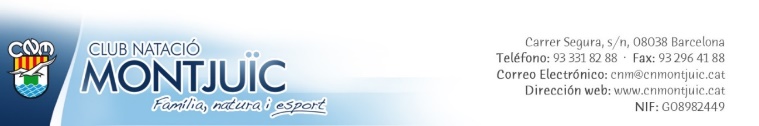  Aceptación individual del Protocolo